106年度身心障礙者營隊職場體驗計畫職類探索二日體驗(場次五)-國鉅、洗旺為積極協助身心障礙者適才適性投入就業市場，提高就業準備，透過辦理職類認識及職場探索職場體驗，讓身心障礙者實際至職場了解工作狀況或營隊職場體驗方式，搭配就業準備課程介紹，協助增加對職類及其職場認識並做好就業準備，建立就業自信心，進而增強身心障礙者就業職能及職場環境適應能力。主辦單位：臺中市政府勞工局執行單位：中華民國幸福家庭促進協會辦理日期：106年11月15日(星期三)、106年11月16日(星期四)集合地點：8：30第二區職重中心(豐原陽明市政大樓門口)(地址：臺中市豐原區陽明街36號)9：30第三區職重中心(東區勞工服務中心門口)(地址：臺中市東區仁和路362-1號)服務對象：領有身心障礙者手冊(證明)者，經職業重建個案管理員評估有需求之個案。設籍或實際居住於本市，年滿15歲以上且領有身心障礙者手冊或證明之高中職二年級以上(含大專院校)在學學生。以本局職業重建個案管理員評估有需求之個案優先連結運用。辦理人數：15名其他說明：因考量體驗職場場域容納人數有限，除特殊情形需於報名時事先說明外，原則上活動由學生或身障者自行參加。以學校報名者，為確保各身障生參加權益，參加對象請以有就業需求之應屆畢業生優先。集合地點與解散地點皆於本局本場次所擇訂之兩區職重中心，並配置一台小型遊覽車接送至職場進行體驗。請於106年11月10日(五)下班前以電子郵件或傳真回傳報名表，因名額有限，將依報名順序決定錄取名單。柒、辦理流程洗旺國際有限公司聯絡地址：台中市大里區仁化路452號行業別：清洗服務業公司介紹洗旺國際是專業洗衣廠，專為各大飯店、旅館、旅店、汽車旅館、SPA按摩業者及餐廳等布巾、床單、毛巾類洗燙。洗旺國際秉持以客為主的服務態度，幫客戶做好布巾清潔的嚴格把關，提供乾淨、舒適、衛生的洗滌服務。主要服務為中部地區 (中、彰、投) 各大飯店、旅館、汽車旅館、商旅、民宿、SPA業者、美容美髮業及餐廳等毛巾、布巾類之洗燙服務。產品服務毛巾、床單、被單、枕套、腳踏墊-飯店、旅館、民宿、SPA業者、按摩業者等各式毛巾(床單、被單、枕套、腳踏墊)洗燙。 
國鉅生化有限公司
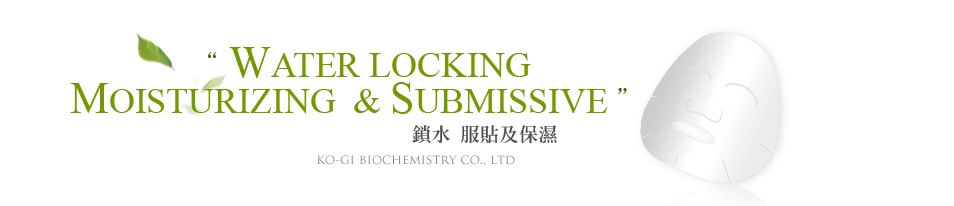 國鉅生化有限公司主要生產面膜布製造及批發，並依客戶的需求設計面膜布的臉形，另外本公司致力於開發功能性的水針布提高面膜紙的價值。 主要客戶為國內化妝品廠及外銷國外大廠。Business Philosophy 顧客滿意為最優先考量    本公司以服務客戶為導向，秉持著以客為尊的精神，在產品上及服務上皆以顧客滿意為最優先考量，永續經營、誠信可靠。地址: 台中市烏日區溪南路一段682巷90-2號106年度身心障礙者營隊職場體驗計畫報名表 (面膜包裝、整疊)-106年11月15日、16日國鉅、洗旺參訪日期時間主題內容辦理地點11月15日(三)08:20-09:20分區報到時間分區報到時間分區報到時間11月15日(三)09:20-10:00路程路程路程11月15日(三)10：00-12：00體驗活動(一)企業參訪-瞭解產業特性、企業簡介&實地參訪實作體驗洗旺國際公司11月15日(三)休息-午餐休息-午餐休息-午餐休息-午餐11月15日(三)13：00-16：00體驗活動(二)企業參訪-瞭解產業特性、企業簡介&實地參訪實作體驗國鉅生化有限公司11月15日(三)賦歸賦歸賦歸賦歸11月16日(四)08:20-09:20分區報到時間分區報到時間分區報到時間11月16日(四)09:20-10:00路程路程路程11月16日(四)10：00-12：00體驗活動(三)企業參訪-瞭解產業特性、企業簡介&實地參訪實作體驗洗旺國際公司11月16日(四)休息-午餐休息-午餐休息-午餐休息-午餐11月16日(四)13：00-15：30職場概念基本認識講師: 簡宏生督導職場概念基本認識及活動後學員交流分享暨講師回饋)東區勞工育樂中心11月16日(四)賦歸賦歸賦歸賦歸基本資料姓    名身分證字號基本資料性    別障礙類別/程度基本資料出生日期年   月   日電話住家：(    )手機：住家：(    )手機：基本資料住 址基本資料一、平日使用輔助器材：□無 □持柺杖 □助聽器 □輪椅 □義肢 □其他：二、其它特殊需注意(協助)事項：一、平日使用輔助器材：□無 □持柺杖 □助聽器 □輪椅 □義肢 □其他：二、其它特殊需注意(協助)事項：一、平日使用輔助器材：□無 □持柺杖 □助聽器 □輪椅 □義肢 □其他：二、其它特殊需注意(協助)事項：一、平日使用輔助器材：□無 □持柺杖 □助聽器 □輪椅 □義肢 □其他：二、其它特殊需注意(協助)事項：一、平日使用輔助器材：□無 □持柺杖 □助聽器 □輪椅 □義肢 □其他：二、其它特殊需注意(協助)事項：緊急聯絡人姓    名與參加者關係與參加者關係緊急聯絡人聯絡電話：(宅)                    (公)                    (行動電話)聯絡電話：(宅)                    (公)                    (行動電話)聯絡電話：(宅)                    (公)                    (行動電話)聯絡電話：(宅)                    (公)                    (行動電話)聯絡電話：(宅)                    (公)                    (行動電話)學校資訊學校名稱：                        (學生身分者，請老師協助填寫本欄)學校聯絡人：                     ；電話：                  ；手機：                     學校名稱：                        (學生身分者，請老師協助填寫本欄)學校聯絡人：                     ；電話：                  ；手機：                     學校名稱：                        (學生身分者，請老師協助填寫本欄)學校聯絡人：                     ；電話：                  ；手機：                     學校名稱：                        (學生身分者，請老師協助填寫本欄)學校聯絡人：                     ；電話：                  ；手機：                     學校名稱：                        (學生身分者，請老師協助填寫本欄)學校聯絡人：                     ；電話：                  ；手機：                     集合地點□8：30第二區職重中心(豐原陽明市政大樓門口)(地址：臺中市豐原區陽明街36號)□9：30第三區職重中心(東區勞工服務中心門口)(地址：臺中市東區仁和路362-1號)□8：30第二區職重中心(豐原陽明市政大樓門口)(地址：臺中市豐原區陽明街36號)□9：30第三區職重中心(東區勞工服務中心門口)(地址：臺中市東區仁和路362-1號)□8：30第二區職重中心(豐原陽明市政大樓門口)(地址：臺中市豐原區陽明街36號)□9：30第三區職重中心(東區勞工服務中心門口)(地址：臺中市東區仁和路362-1號)□8：30第二區職重中心(豐原陽明市政大樓門口)(地址：臺中市豐原區陽明街36號)□9：30第三區職重中心(東區勞工服務中心門口)(地址：臺中市東區仁和路362-1號)□8：30第二區職重中心(豐原陽明市政大樓門口)(地址：臺中市豐原區陽明街36號)□9：30第三區職重中心(東區勞工服務中心門口)(地址：臺中市東區仁和路362-1號)便當□葷           □素□葷           □素□葷           □素□葷           □素□葷           □素同  意  事  項感謝您報名本次體驗活動，本次活動主要期透過實地參訪使您對於職類有進一步認識與了解，參與本次活動需配合下列事項：請您在接受相關服務過程中，據實告知專業服務人員所需資訊，並配合專業服務人員的服務。請您活動當天依流程時間準時到場，如有臨時狀況，請於24小時前向本局人員(04-22289111分機35418曾小姐)請假或更改時間。現場皆配置工作人員，如於活動時您有需協助事項，可於現場向工作人員提出。為保障您活動期間之人身安全，將為您加保國內平安保險，並需運用您的基本資料(含身分證字號)，需請您同意提供於本次活動保險使用。□我己詳閱本同意事項，並願意配合以上事項及相關規範。臺中市政府勞工局 敬啟簽名：__________________          日    期：____年____月____日感謝您報名本次體驗活動，本次活動主要期透過實地參訪使您對於職類有進一步認識與了解，參與本次活動需配合下列事項：請您在接受相關服務過程中，據實告知專業服務人員所需資訊，並配合專業服務人員的服務。請您活動當天依流程時間準時到場，如有臨時狀況，請於24小時前向本局人員(04-22289111分機35418曾小姐)請假或更改時間。現場皆配置工作人員，如於活動時您有需協助事項，可於現場向工作人員提出。為保障您活動期間之人身安全，將為您加保國內平安保險，並需運用您的基本資料(含身分證字號)，需請您同意提供於本次活動保險使用。□我己詳閱本同意事項，並願意配合以上事項及相關規範。臺中市政府勞工局 敬啟簽名：__________________          日    期：____年____月____日感謝您報名本次體驗活動，本次活動主要期透過實地參訪使您對於職類有進一步認識與了解，參與本次活動需配合下列事項：請您在接受相關服務過程中，據實告知專業服務人員所需資訊，並配合專業服務人員的服務。請您活動當天依流程時間準時到場，如有臨時狀況，請於24小時前向本局人員(04-22289111分機35418曾小姐)請假或更改時間。現場皆配置工作人員，如於活動時您有需協助事項，可於現場向工作人員提出。為保障您活動期間之人身安全，將為您加保國內平安保險，並需運用您的基本資料(含身分證字號)，需請您同意提供於本次活動保險使用。□我己詳閱本同意事項，並願意配合以上事項及相關規範。臺中市政府勞工局 敬啟簽名：__________________          日    期：____年____月____日感謝您報名本次體驗活動，本次活動主要期透過實地參訪使您對於職類有進一步認識與了解，參與本次活動需配合下列事項：請您在接受相關服務過程中，據實告知專業服務人員所需資訊，並配合專業服務人員的服務。請您活動當天依流程時間準時到場，如有臨時狀況，請於24小時前向本局人員(04-22289111分機35418曾小姐)請假或更改時間。現場皆配置工作人員，如於活動時您有需協助事項，可於現場向工作人員提出。為保障您活動期間之人身安全，將為您加保國內平安保險，並需運用您的基本資料(含身分證字號)，需請您同意提供於本次活動保險使用。□我己詳閱本同意事項，並願意配合以上事項及相關規範。臺中市政府勞工局 敬啟簽名：__________________          日    期：____年____月____日感謝您報名本次體驗活動，本次活動主要期透過實地參訪使您對於職類有進一步認識與了解，參與本次活動需配合下列事項：請您在接受相關服務過程中，據實告知專業服務人員所需資訊，並配合專業服務人員的服務。請您活動當天依流程時間準時到場，如有臨時狀況，請於24小時前向本局人員(04-22289111分機35418曾小姐)請假或更改時間。現場皆配置工作人員，如於活動時您有需協助事項，可於現場向工作人員提出。為保障您活動期間之人身安全，將為您加保國內平安保險，並需運用您的基本資料(含身分證字號)，需請您同意提供於本次活動保險使用。□我己詳閱本同意事項，並願意配合以上事項及相關規範。臺中市政府勞工局 敬啟簽名：__________________          日    期：____年____月____日